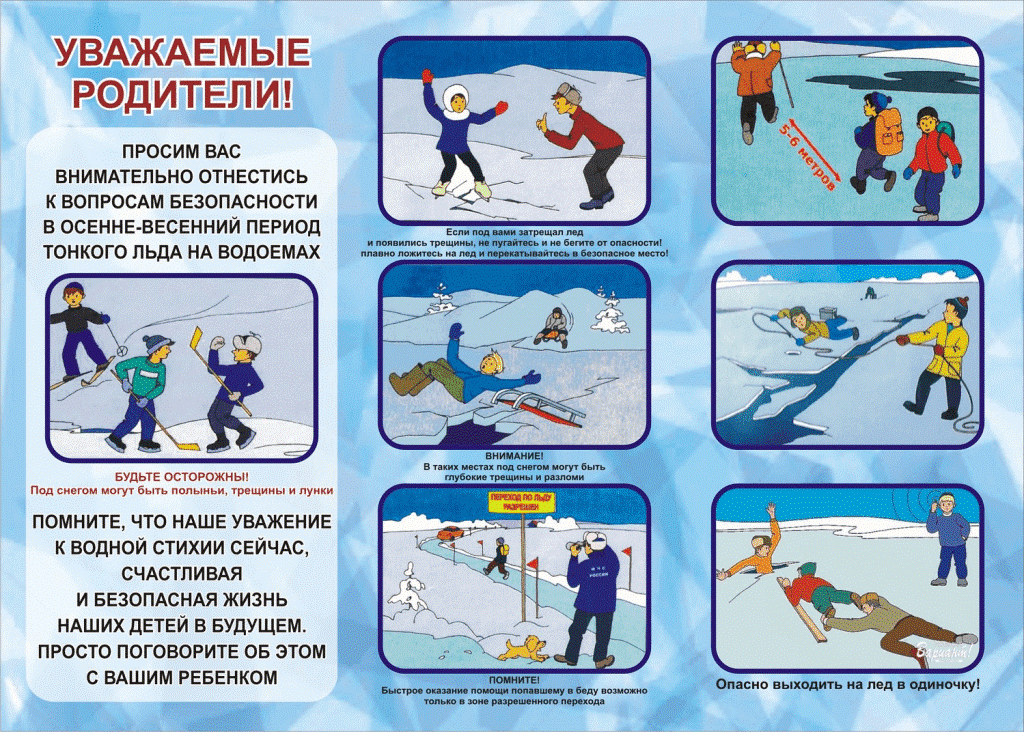 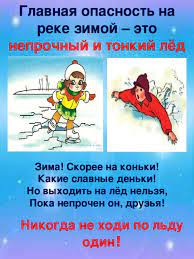                                                  Меры безопасности на водоеме     В нашей стране большое количество водоемов, на которых можно прекрасно отдохнуть в летнее время или заняться зимней рыбалкой. Отдых на берегу речки или озера – это прекрасно, но просто огромное число людей каждый год погибает на воде. 
Чаще всего это происходит во время купания, особенно в тех местах, которые для этого не предназначены. В зимнее время, когда вода покрыта льдом, некоторые все равно умудряются провалиться под него. Вот почему так важно знать, что такое безопасное поведение на водоемах в различных условиях.                           Правила безопасности на льду в осенне-зимний период     Ежегодно в осенне-зимний период на водных объектах гибнут люди, в том числе дети. Несоблюдение правил безопасности на водных объектах в осенне-зимний период часто приводит к трагедии. Осенний лед в период с октября по декабрь, то есть до наступления устойчивых морозов, непрочен.  Скрепленный вечерним или ночным холодом, он еще способен выдерживать небольшую нагрузку, но днем, быстро нагреваясь от просачивающейся через него талой воды, становится пористым и очень слабым, хотя сохраняет достаточную толщину.                             Помните! Выход на лед - это опасность для жизни.      Какие опасности подстерегают нас на льду? Тонкий лед.Чтобы без риска находиться на льду, толщина его должна составлять не менее 10-12 сантиметров. Промоины, проталины, полыньи, лунки.     Промоины образуются на реках с быстрым течением и в местах, где бьют родниковые воды или впадают ручьи. На больших площадях подламывают лед теплые воды, сбрасываемые в водоемы промышленными предприятиями. Слаб лед в местах, где в него вмерзли ветки, камыш, доски, или другие предметы.  Опасайтесь таких мест!                                                           Шалости на льду.          Часто у обрывистых берегов и озер ребята устраивают горки. Скатываясь на санях или лыжах, при быстрой езде трудно затормозить или свернуть, даже заметив впереди опасность – прорубь или пролом. Многие дети носятся на коньках или санках по льду, который трещит и прогибается. Они считают это проявлением героизма, не сознавая страшной опасности подобной забавы.         Во избежание несчастных случаев необходимо выполнять основные правила поведения на льду!1. Прежде чем ступить на лед, внимательно посмотрите перед собой. Опасные места на льду, как правила, темнее остальных. Непрочен мутный лед, ноздреватый, малопрозрачный и беловатый. Одним из самых опасных мест считается спуск на лед: в полосе его "примыкания" к суше часто бывают трещины. Особая осторожность нужна после снегопадов, когда под слоем снега не видны трещины, полыньи, проруби. 2. Безопаснее всего переходить по прозрачному льду, имеющему зеленоватый оттенок, придерживаться проторенных дорожек. Переправляться лучше группой, соблюдая дистанцию, друг от друга 5-6 метров. 3. Прочность льда проверяют пешней или толстой палкой, ударяя ею (2-3 раза в одно и то же место) как можно дальше впереди себя. Не следует испытывать прочность льда ударами ногой, так можно и провалиться.      4.Лыжникам перед выходом на лед рекомендуется снять петли палок с кистей рук и лямку рюкзака с одного плеча, а также расстегнуть крепления лыж. Эти приготовления обеспечат свободу движений в случае неожиданного провала под лед.                                          Что же делать, если вы попали в воду?Главное – не паниковать!     Постарайтесь сразу широко раскинуть руки, чтобы удержаться на поверхности. Сохраняйте самообладание, чтобы удержаться на поверхности воды. Не кричите, если рядом никого нет – вы только зря потратите силы.     Попытайтесь, не обламывая кромку льда и не делая резких движений, выбраться на твердый лед, двигайтесь лежа, в сторону от опасного места.     Надо взять за правило: выходя на лед водоема, брать с собой пару больших гвоздей (при помощи их легче подтягиваться на лед).    Если на ваших глазах человек провалился под лед - немедленно крикните ему, что идете на помощь.    Приближаться к полынье нужно только ползком, иначе также можно оказаться воде.  Лучше подложить под себя какой-либо деревянный предмет (доску, лыжи, палки) для увеличения площади опоры. Бросать тонущему веревки, связанные ремни, шарфы, а также санки, лыжи или длинномерные предметы нужно за 3-4 метра от полыньи.     Если неподалеку оказалось несколько человек, надо лечь на лед цепочкой и, держа за ноги   друг друга, подвигаться к пролому во льду.     В ледяной воде люди не могут находиться долго, поэтому жизнь и здоровье пострадавшего зависят от смекалки и быстроты действий.      Наилучший способ согреть человека – снять с него мокрую одежду, раздеться самому и лечь рядом в спальный мешок.Уважаемые родители!      Уделите внимание своим детям, расскажите об опасности выхода на непрочный лед. Интересуйтесь, где ваш ребенок проводит свободное время. Не допускайте переход и нахождение детей на водоемах в осенне-зимний период. Особенно недопустимы игры на льду!
Легкомысленное поведение детей, незнание и пренебрежение элементарными правилами безопасного поведения - первопричина грустных и трагических последствий.